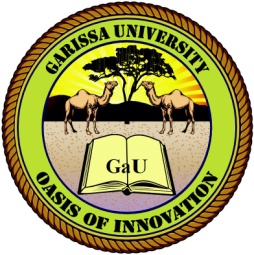 GARISSA UNIVERSITY UNIVERSITY EXAMINATION 2017/2018 ACADEMIC YEAR FOURTHIRD SEMESTER EXAMINATIONSCHOOL OF BUSINESS AND ECONOMICS FOR THE DEGREE OF BACHELOR OF BUSINESS MANAGEMENTCOURSE CODE: BBM 114COURSE TITLE: PRINCIPLES OF MANAGEMENTEXAMINATION DURATION: 3 HOURSDATE: 07/08/18		                               TIME: 2.00-5.00 PMINSTRUCTION TO CANDIDATESThe examination has FIVE (5) questionsQuestion ONE (1) is COMPULSORY Choose any other THREE (3) questions from the remaining FOUR (4) questionsUse sketch diagrams to illustrate your answer whenever necessaryDo not carry mobile phones or any other written materials in examination roomDo not write on this paperThis paper consists of TWO (2) printed pages               	please turn overQUESTION ONE (COMPULSORY)Explain Five  types of communication in an organization                                                [10 marks]Explain the concept of management as an art                                                                     [5 marks]Distinguish between unit of command and direction    				         [5 marks]Distinguish between unit of command and direction					         [5 marks]QUESTION TWODiscuss the steps a manager should follow in the planning process                                 [10 marks]Differentiate between management  and administration            		                    [ 4 marks]QUESTION THREEDistinguish between recruitment and selection                                              	         [5 marks]Discuss five element of organizational structure                                                               [10 marks]QUESTION FOURDiscuss the managerial roles of a manager as given out by Prof. Henry Mintzberg 	       [10 marks]Explain any four principles of organizing as Management Function                                 [5 marks] QUESTION FIVEExplain five managerial skills that a manger should possess                                             [10 marks]Outline five sources of power for  effective leadership 				         [5 marks]QUESTION SIXDescribe the various approaches to management and indicate how each approach is important in management                                                                                                                            [15 marks]